РОССИЙСКАЯ ФЕДЕРАЦИЯОРЛОВСКАЯ ОБЛАСТЬКРАСНОЗОРЕНСКИЙ РАЙОНРОССОШЕНСКИЙ СЕЛЬСКИЙ СОВЕТ НАРОДНЫХ ДЕПУТАТОВРЕШЕНИЕ      В целях приведения нормативно - правового акта в соответствие с действующим законодательством, на основании Протеста Новодеревеньковской межрайонной прокуратуры на решение Россошенского сельского Совета народных депутатов №70 от 24.05.2013 «Об утверждении Положения о порядке рассмотрения заявок  сельскохозяйственных организаций и крестьянских (фермерских) хозяйств и принятия решений  о продаже земельных долей из земель сельскохозяйственного назначения, использующим земельный участок, находящийся в долевой собственности Россошенского сельского поселения», Совет народных депутатов РЕШИЛ:Внести в решение Совета народных депутатов от 24.05.2013 № 70 «Об утверждении Положения о порядке рассмотрения заявок  сельскохозяйственных организаций и крестьянских (фермерских) хозяйств и принятия решений  о продаже земельных долей из земель сельскохозяйственного назначения, использующим земельный участок, находящийся в долевой собственности Россошенского сельского поселения» (далее – Положение) следующие изменения и дополнения:пункт 2.2. Положения изложить в следующей редакции: «2.2. Не позднее чем в течение одного месяца со дня возникновения права муниципальной собственности на земельную долю, Администрация  Россошенского сельского поселения опубликовывает в газете «Орловская правда», «Красная Заря» и размещает на официальном сайте администрации сельского поселения в информационно-коммуникационной сети «Интернет» и на информационных щитах сельского поселения информацию о возможности приобретения земельной доли.»;пункт 2.8. Положения изложить в следующей редакции:               «2.8. Государственная регистрация  права на земельную долю  осуществляется в соответствии с Федеральным законом от 13.07.2015 года № 218-ФЗ «О государственной регистрации недвижимости».»;пункт 2.10.  Положения изложить в следующей редакции:       «2.10. Если после истечении шести месяцев с момента государственной регистрации права муниципальной собственности на данную земельную долю, при условии надлежащего информирования, в администрацию  Россошенского сельского поселения не поступило заявление от использующих земельный участок из земель сельскохозяйственного назначения сельскохозяйственной организации и крестьянских (фермерских) хозяйств и договор купли-продажи не заключен, администрация  Россошенского сельского поселения в течение года, с момента возникновения права муниципальной собственности на данную земельную долю, обязана выделить земельный участок, в счёт принадлежащих ей земельной доли или земельных долей, при условии не нарушения при этом требований к образуемым  земельным участкам.»Настоящее решение подлежит обнародованию (опубликованию) и размещению на официальном сайте администрации Россошенского сельского поселения Краснозоренского района Орловской области в сети «Интернет». 3. Настоящее решение вступает в силу после его официального обнародования (опубликования).           Глава Россошенского           сельского поселения                                                             А.Г. АлдошинО внесении изменений и дополнений в решение Россошенского сельского Совета народных депутатов от 24.05.2013 № 70 «Об утверждении Положения о порядке рассмотрения заявок  сельскохозяйственных организаций и крестьянских (фермерских) хозяйств и принятия решений  о продаже земельных долей из земель сельскохозяйственного назначения, использующим земельный участок, находящийся в долевой собственности Россошенского сельского поселения»Принято на 9 заседанииРоссошенского сельского Советанародных депутатов22  июля 2022 г. № 39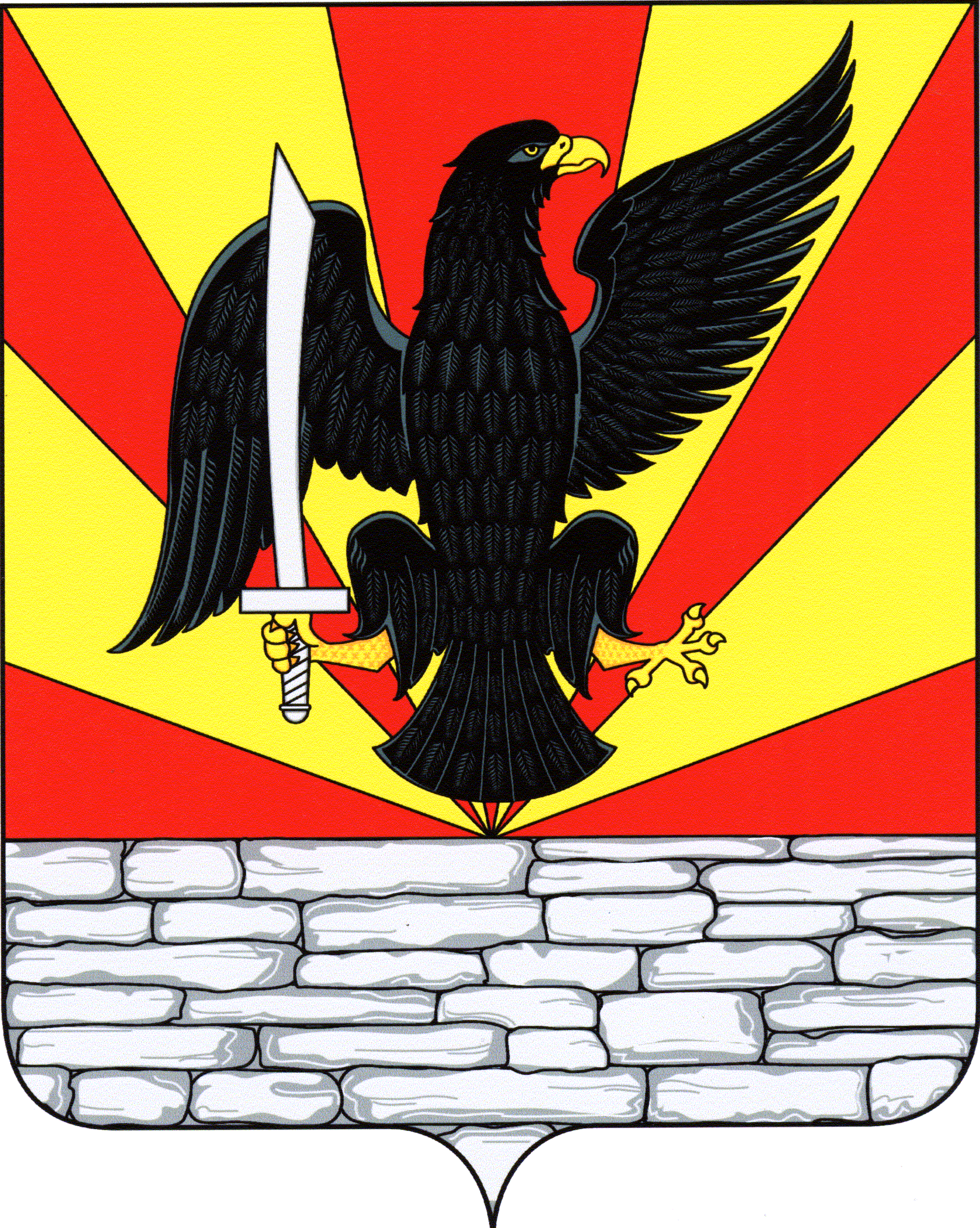 